Teaching Resource Kit:David Thompson – Fur Trade and ExplorationGrade 7: New France and British North America, 1713–1800Canada, 1800–1850: Conflict and Challenges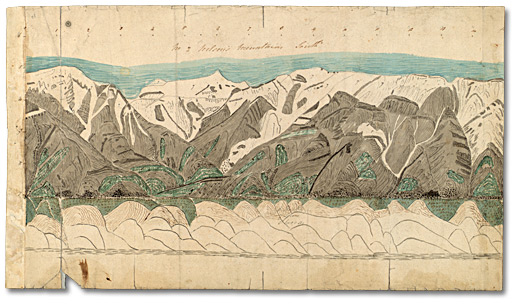 Sketches of elevations or mountains, [ca. 1809]
Thompson (David) Papers, Ms. Coll. 21, item 5 
Thomas Fisher Rare Book Library
University of TorontoIntroductionDesigned to fit into teachers’ practice, this resource kit provides links, activity suggestions, primary source handouts and worksheets to assist you and your students in applying, inquiring, and understanding Canada between 1713 and 1850.Topics	Early New FranceBritish North America trade and exploration SourceThe Archives of Ontario’s online exhibit about David Thompson - click here to visit the online exhibit "David Thompson, Map Maker, Explorer and Visionary". Use the Archives of Ontario’s online exhibit on David Thompson: As a learning resource for yourselfAs a site to direct your students for inquiry projectsAs a place to find and use primary sources related to the curriculum Themes that can be addressedUse of Primary SourcesFur trade companies and British fur tradersBritish fur traders and First Nations alliesFamilies of British fur traders Mapping the fur trade Significance of geographers for defining British North America, especially related to the Treaty of GhentCurriculum LinksStrand A. New France and British North America, 1713–1800Strand B. Canada, 1800–1850: Conflict and challengesAssignment & Activity IdeasInquiring into the Fur TradeDrawing on the 2013 revised History curriculum, the historical inquiry process involves five steps:Formulating a questionGathering and organizing information or evidenceInterpreting and analysing information or evidenceEvaluating information or evidence and drawing conclusionsCommunicating findingsThe curriculum highlights that these steps do not have to be completed sequentially nor together. You may wish to explore specific steps based on your students’ readiness and prior knowledge or your own resources and time. See pages 22-24 in the 2013 revised Ontario Social Studies and History curriculum for more details.Using a primary source handout from this Kit, introduce your students to the topic of David Thompson and the fur trade. Ask students to ask questions of the image, Thompson and his experience, or the general topic of the fur trade. Use these questions as jumping off points to explore these historical issues in more depth.Use the David Thompson, Map Maker, Explorer and Visionary online exhibit as a source to point your students for their own inquiry project. Here, they can view primary sources and secondary information to gather and organize historical information that they can interpret, evaluate, and communicate for different end products.One Source, Many QuestionsUsing one of the primary source handouts found in this Teaching Kit, ask students to identify the 5Ws (who, what, where, why, and when?) profiling the source. The Identifying My Primary Source worksheet can help in this task.Ask students to zoom in on one of the aspects of the source they found strange, familiar, or interesting and identify them to the class. Write these things on the board and group them according to theme. Use one or more of these themes as an introduction to an inquiry-based assignment. Have students work in collaborative groups, individually, or as a class as a short or long term project researching the historical context of the primary source.Mapping David Thompson Map David’s Thompson’s travels. Include primary sources found in this kit and on the online exhibit as markers on places of significance.Alternatively, create a map of Upper and Lower Canada using David Thompson records and modern pictures of the same place.Alternatively, ask students to create a Google map of the same area originally mapped by David Thompson. Comparing and contrasting the two maps, discuss changes in mapping methods. Do modern maps tell us new or different information?Is David Thompson Significant?Ask students to develop criteria as to what makes someone or something significant enough for a memorial.Using the Ways to Remember David Thompson handout, ask students to create another memorial for David Thompson.Alternatively, ask students to use the David Thompson memorial as a model to create a stamp and plaque for another figure in Canadian history or an explorer person from today, such as Chris Hadfield.Handouts & WorksheetsIntroduction to Primary Sources	6Identifying My Primary Source	7Trading Posts: Hudson’s Bay Company and Northwest Company (1820)	8David Thompson’s Sketch of Mountains (1809)	9David Thompson’s Travels	10David Thompson’s Notebook	11Treaty of Ghent Survey	12Map of the North-West Territory of the Province of Canada (1814)	13Ways to Remember David Thompson	14Introduction to Primary Sources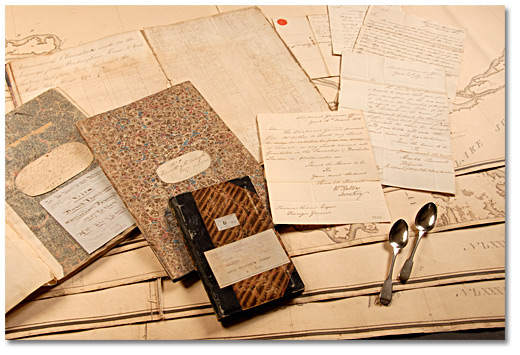 A selection of items from the David Thompson fonds, 
Carrie McGillivray fonds, and Cartographic Records Collection 
Archives of OntarioA Primary Source is a document or object from the past created by people who lived during that time. Primary Sources provide a view into an event or experience that only people living during that time could have experienced. Archives collect and preserve primary sources so that students can learn history from the experiences of people who were there. At an archive, primary sources are called records. At a museums, primary sources are called artifacts. Have you ever used a primary source before?What are some other examples of primary and secondary sources?Can sources be both primary and secondary?Identifying My Primary SourceName of primary source:_________________________________________________What type of primary source is it?__________________________________________What is happening in this primary source?__________________________________________________________________________________________________________Who created it? _________________________________________________________Why was it created?_____________________________________________________When was it created?____________________________________________________Where was it created?____________________________________________________What when you look at this source, is there anything strange about it?____________________________________________________________________________________________________________________________________________When you look at this source, is there anything familiar about it?____________________________________________________________________________________________________________________________________________What do you want to know about this primary source? ____________________________________________________________________________________________________________________________________________What do you want to know about the people in the primary source?____________________________________________________________________________________________________________________________________________What is the most interesting thing about this primary source?____________________________________________________________________________________________________________________________________________Trading Posts: Hudson’s Bay Company and Northwest Company (1820)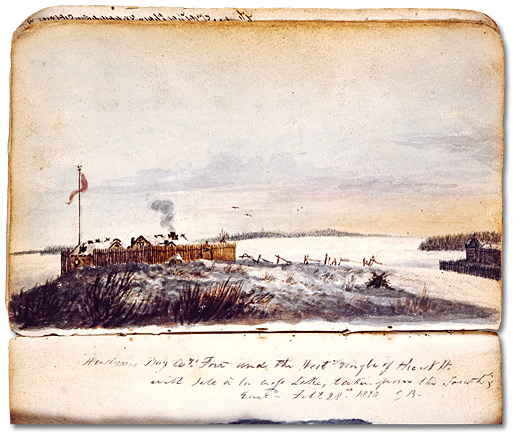 Hudson’s Bay Company and Northwest Company 
Forts at Île-à-la-Crosse, February 28, 1820
Watercolour by George Back
Acc. No. 1994-254-1.40R
Library and Archives CanadaDavid Thompson’s Sketch of Mountains (1809)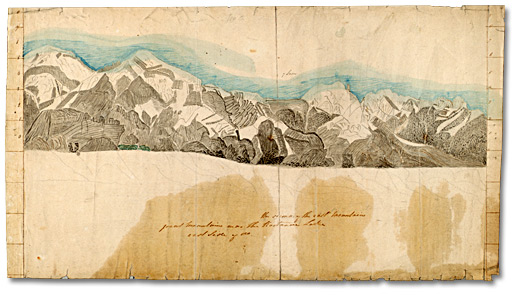 Sketches of elevations or mountains, [ca. 1809]
Thompson (David) Papers, Ms. Coll. 21, item 5 (?)
Thomas Fisher Rare Book Library, University of TorontoDavid Thompson’s Travels
Map Showing Thompson’s Travels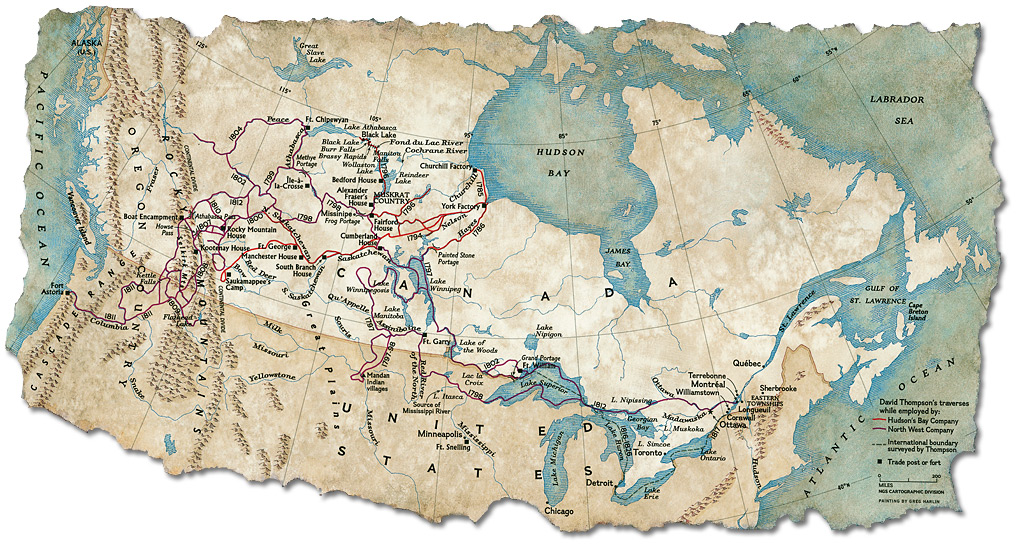 Cartographic Computer Lab, #503802, National Geographic Image Collection David Thompson’s Notebook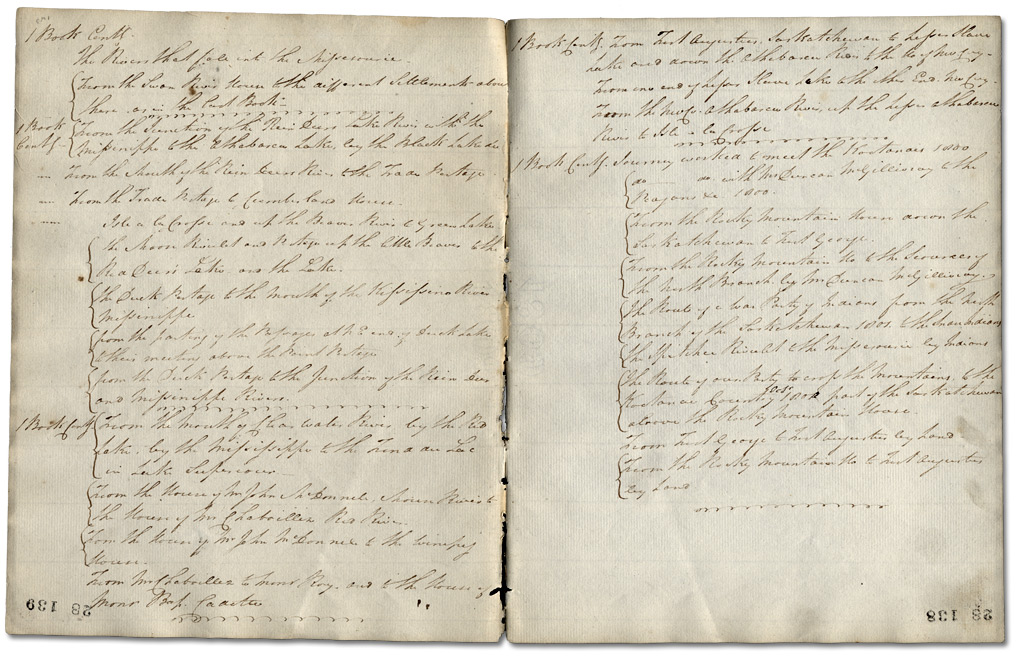 Journal No. 28, pp. 138-139 (1803-1831) 
David Thompson’s notebooks and journals, Reference Code: F 443-1 
Archives of OntarioHow would you keep track of your travels today?Treaty of Ghent Survey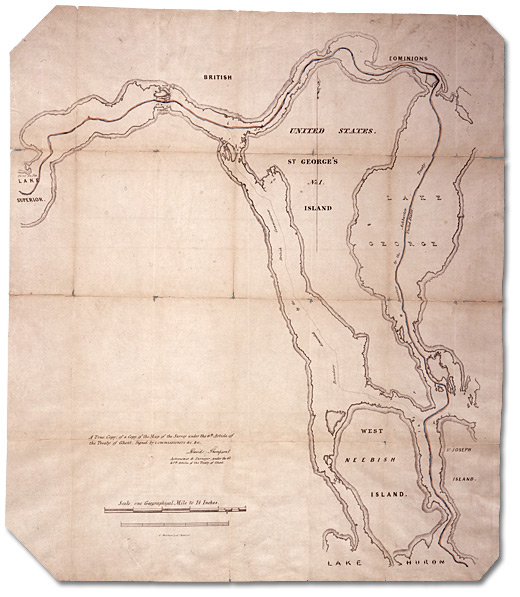 A Map of the Survey under the 6th Article of the Treaty of Ghent, signed by the Commissioners & c. & c., David Thompson, Astronomer & Surveyor.G. Matthews’ Lith., Montreal, [ca. 1826] 
Cartographic Records Collection, Reference Code: B-40-03
Archives of OntarioMap of the North-West Territory of the Province of Canada (1814)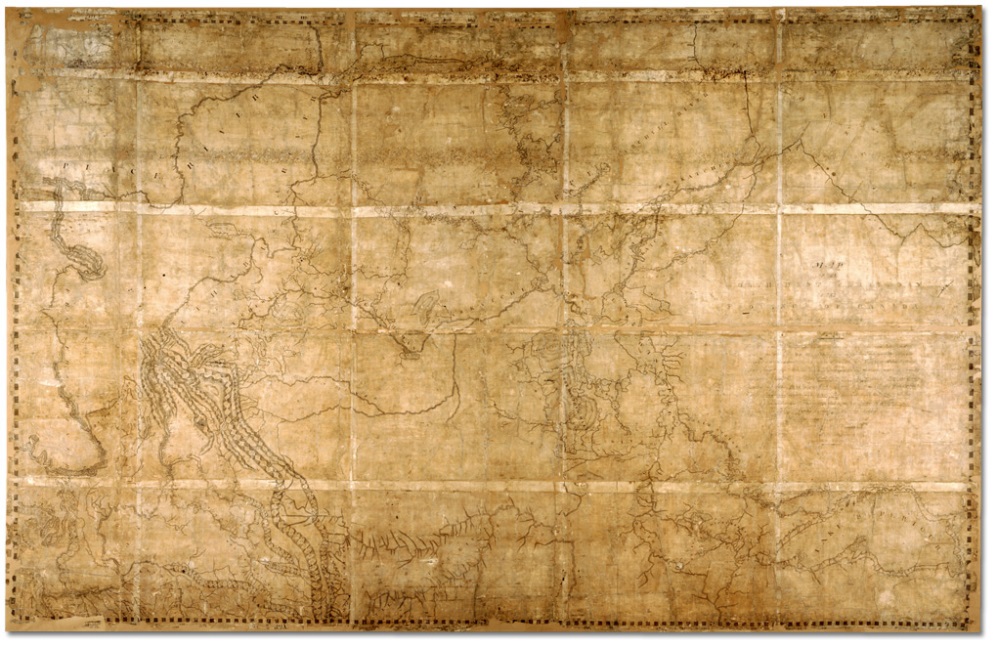 Map of the North-West Territory of the Province of Canada (1814)
David Thompson fonds, Reference Code: F 443, R-C(U), AO 1541
Archives of Ontario, I0030317Ways to Remember David Thompson
David Thompson (1770-1857), issued 5 June 1957 
Designed by George Gundersen, engraved by Yves Baril 
Canadian Postal Archives, POS-424 
Library and Archives Canada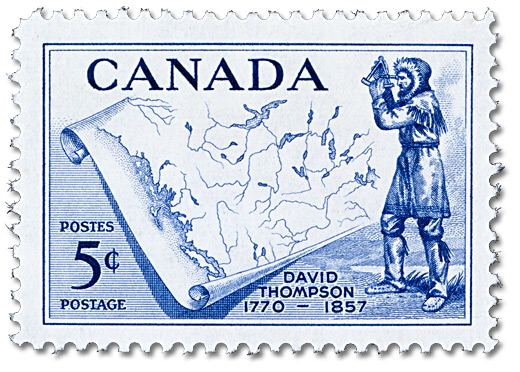 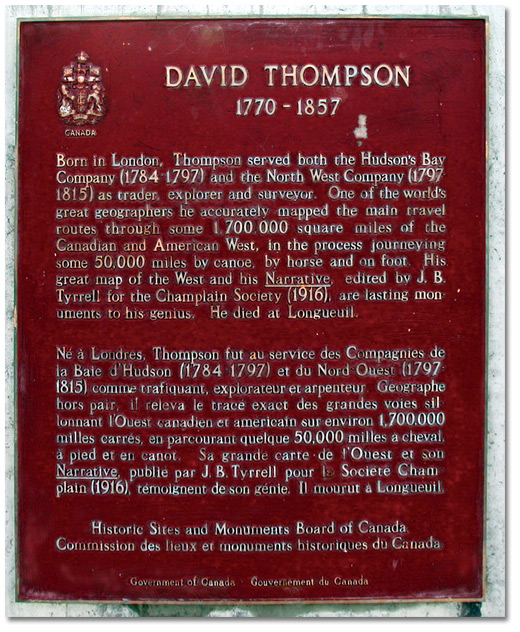 David Thompson 1770-1857 
Historic Sites and Monuments Board of Canada plaque 
Parks Canada, 2006Overall ExpectationsHistorical Thinking ConceptsSpecific ExpectationsA1. Application: Colonial and Present-day CanadaContinuity and Change; Historical PerspectiveA1.1, A1.2A2. Inquiry: From New France to British North AmericaHistorical Perspective; Historical SignificanceA2.4A3. Understanding Historical Context: Events and Their ConsequencesHistorical Significance; Cause and ConsequenceA3.3, A3.4, A3.5, A3.6Overall ExpectationsHistorical Thinking ConceptsSpecific ExpectationsB1. Application: Changes and ChallengesContinuity and Change; Historical PerspectiveB1.1B2. Inquiry: Perspectives in British North AmericansHistorical Perspective; Historical SignificanceB2.3, B2.4B3. Understanding Historical Context: Events and Their ConsequenceHistorical Significance; Cause and ConsequenceB3.4, B3.5Primary SourcesSecondary SourcesOriginal material from the pastMaterial people today write about the pastExample:LettersDiariesPhotographsPaintings and other art workGraphsMapsExample:TextbooksReference booksWebsites such as WikipediaCurrent news articlesDocumentaries and films